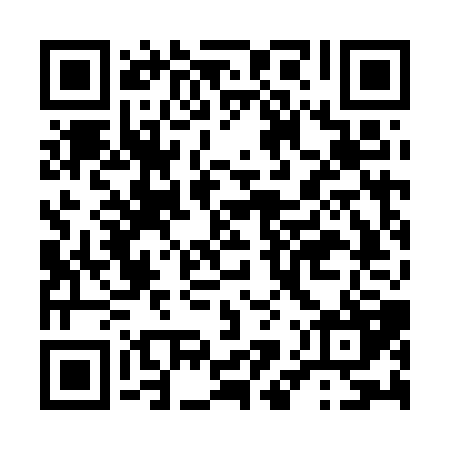 Prayer times for Baningaziouto, CameroonWed 1 May 2024 - Fri 31 May 2024High Latitude Method: NonePrayer Calculation Method: Muslim World LeagueAsar Calculation Method: ShafiPrayer times provided by https://www.salahtimes.comDateDayFajrSunriseDhuhrAsrMaghribIsha1Wed4:395:5212:043:206:177:262Thu4:395:5212:043:216:177:263Fri4:385:5112:043:216:177:264Sat4:385:5112:043:216:177:265Sun4:385:5112:043:226:187:266Mon4:375:5012:043:226:187:277Tue4:375:5012:043:226:187:278Wed4:375:5012:043:236:187:279Thu4:365:5012:043:236:187:2710Fri4:365:5012:043:246:187:2811Sat4:365:4912:043:246:187:2812Sun4:355:4912:043:246:187:2813Mon4:355:4912:043:256:197:2814Tue4:355:4912:043:256:197:2915Wed4:345:4912:043:256:197:2916Thu4:345:4912:043:266:197:2917Fri4:345:4812:043:266:197:3018Sat4:345:4812:043:266:197:3019Sun4:335:4812:043:276:207:3020Mon4:335:4812:043:276:207:3021Tue4:335:4812:043:276:207:3122Wed4:335:4812:043:286:207:3123Thu4:335:4812:043:286:217:3124Fri4:335:4812:043:286:217:3225Sat4:325:4812:043:296:217:3226Sun4:325:4812:053:296:217:3227Mon4:325:4812:053:296:217:3328Tue4:325:4812:053:306:227:3329Wed4:325:4812:053:306:227:3330Thu4:325:4812:053:306:227:3431Fri4:325:4812:053:316:227:34